    　　　　やまなし心のバリアフリー宣言事業所☆ この企業・事業所へのお問い合わせ先 　 ホームページ　 http://www.kusurinosunroad.com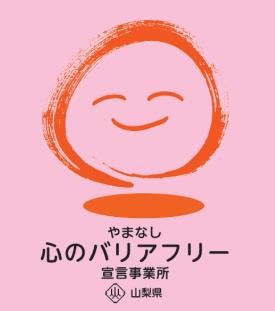 所在地   甲府市後屋町４５２担当部署　 －（登録なし）担当者   －（登録なし）電話番号   ０５５－２４３－１５５０ＦＡＸ番号   ０５５－２４３－１５５１ 　　　　　　　　　※本部以外の事業所所在地は別添のとおり事業所名 株式会社クスリのサンロード　（本部他４７事業所）宣言内容 ◇　社員として、障害者を優先して雇用する取組を進めます。◇　社員である障害者が、その能力を十分に発揮し、働きやすい職場環境をつくる取組を進めます。◇　障害者と障害者でない者が相互に人格と個性を尊重し合いながら共に暮らすことができる共生社会の構築に係る取組を進めます。主な取組 